Exemple panneau d’affichage temporaire (=panneau de chantier)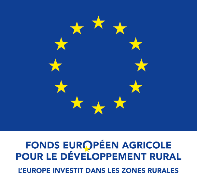 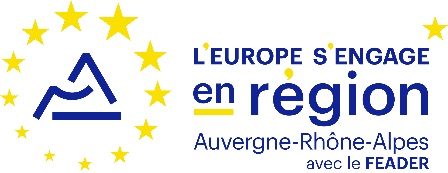 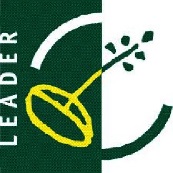 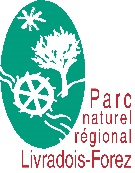 